Дудник Вера ВладимировнаКлассный руководитель МОУ СОШ №11 г. Орехово-ЗуевоМосковской областиКласс: 5Сценарий внеклассного мероприятия  : «Малых Олимпийских игр «Жаркие. Зимние. Твои.»посвященных открытию XXII  Зимних Олимпийских игр  в  Сочи 2014. Цели и задачи:1. Укрепление здоровья и привлечение учащихся к систематическим занятиям физической культурой.2. Популяризация физической культуры и спорта среди учащихся.3.Совершенствование двигательных качеств, формирование интереса и потребности к занятиям физкультурой и спортом.4.Воспитание волевых качеств и чувства коллективизма, формирование     здорового образа жизни.5. Пропаганда различных видов спорта среди школьников.Участники соревнований: 5 классы «А», «Б», «В».Место проведения : спортивный зал.Предварительная работа : Подготовка к Малым Олимпийским играм начинается за 3 недели. В это время на классных часах отбирается команда, выбирается капитан, отрабатывается перемещение команд по залу.  Проводятся викторины и презентации на Олимпийскую тематику. Подготовка эмблем участников соревнований, подготовка спортивного инвентаря, изготовление факелов, подготовка медалей, грамот и призов, изготовление стенгазет, рисунков на олимпийскую тематику, разучивание стихотворений , повторение Гимна России, разучивание Олимпийского гимна, подготовка танца болельщиц, разучивание названия, девиза и речевок участниками соревнований. Отработка выноса Государственного флага России и флага Олимпийских игр, подготовка группы выносящей флаги. Заранее подбирается жюри из 3-4 человека, которые будут оценивать выступления ребят. Члены жюри утверждают общие требования к оценке итогов состязаний.Оборудование:  колонки, микшер, ноутбук, флаг олимпийских игр,  флаг России, пьедестал для награждения, стенгазеты и рисунки на Олимпийскую тематику.Художественное оформление : эмблемы участников команд, стенгазеты и рисунки на Олимпийскую тематику, подготовка протоколов для судей.Музыкальное сопровождение :Фанфары на выход ведущего (muzofon.com).mp3фонограмма «Мы верим твердо в героев спорта...»музыка: А. Пахмутовой, слова: Н. Добронравова .Исполняет: М. Магомаев.фонограмма Гимна России музыка: А. Александрова,
слова: С. Михалкова;фонограмма Гимна Олимпийских игр в Сочи 2014 музыка Н. Арутюнова,  слова К.Кавалерьяна;«Марш Преображенского полка» . Исполняет : Оркестр Российской армии. фонограмма Гимна болельщиков  Олимпийских игр в Сочи 2014.Программа Малых Олимпийских  игр :
1. Выход, построение команд.2. Вступительное слово ведущего.3. Представление команд, жюри.4. Торжественный вынос флага России и флага Олимпиады. 4. Эстафеты.5. Заключительное слово. Танец болельщиц.5.Подведение итогов. Награждение.Ход Малых Олимпийских игр:(Звучит фонограмма 1 фанфары выход ведущего).Ведущий :  - Здравствуйте зрители, болельщики, уважаемое жюри! Сегодня мы собрались здесь, в этом уютном светлом  зале на спортивные соревнования Малые Олимпийские игры, которые посвящены открытию ХХII Зимних Олимпийских Игр в Сочи 2014. Ура! Сегодня у нас будет много спортивных эстафет. Ну, а для начала давайте познакомимся с теми отважными ребятами, которые будут сегодня сражаться за 1 место в наших Малых Олимпийских Играх. Откроется наша малая Олимпиада с олимпийского парада! Под аплодисменты зала я приглашаю наших спортсменов!(Звучит фонограмма 2 «Мы верим твердо в героев спорта...»музыка: А. Пахмутовой, слова: Н. Добронравов .Исполняет: М. Магомаев.)(В спортивный зал входят юные олимпийцы. Под звуки фонограммы и аплодисменты зрителей команды, состоящие из мальчиков 5-х классов, входят в зал и выстраиваются. Направляющие несут эмблемы команд , остальные ребята флажки.)Ведущий : Мы все рады приветствовать наших юных олимпийцев из параллели 5-х классов, сегодня  мы проводим с вами игры дружбы, красоты, спорта. И не важно, кто сегодня победит, важно, что мы с вами любим спорт, стремимся быть друг с другом вместе, пусть победят сильнейшие, а тем,кому сегодня не посчастливится стать победителем мы желаем продолжить дружбу со спортом и вам обязательно повезет в будущем.
1 :  Вся Россия рада! 
У нас ОЛИМПИАДА!
Праздник спорта мировой
Ожидает нас зимой.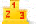 Белый Мишка в шарфе синем
На санях слетел с горы,
Встретил Зайчика в долине, 
Подружились с той поры.
2 : О всемирных играх в Сочи
Рассказал им Леопард,
И они все дни и ночи
Состязаний чтут азарт.
Талисманы игр спортивных
Олимпийцев берегут.
Блеск наград –
у самых сильных.
Победителям – салют! 3: Это праздник, это радость –
Эстафета всей страны!
И конечно, счастья сладость
От того, что вместе мы.
Все увидят регионы
Факел дружбы и побед,
Все получат чемпионы
Для души заветный свет!
4: Факел даже побывал уж
На Байкале, под водой,
Полюс Северный познал уж
Как горяч огонь живой.
Космос принял ЭСТАФЕТУ
Мира, спорта и добра!
Всем пора беречь ПЛАНЕТУ
Под названием ЗЕМЛЯ!!!
5:  Мы – мальчишки и девчата,
Будем крепнуть, подрастать… 
Наш черёд придет, когда то
Эстафету перенять.Мы радушны, хлебосольны,
Ждем гостей и тем довольны!
Приезжайте, выступайте
И, конечно, побеждайте!
Ждёт вас множество призов.
 Все вместе :  Будь готов и будь здоров!Ведущий : Так как у нас сегодня игры не обычные, а Малые Олимпийские игры, то ваши выступления будет оценивать жюри. Разрешите его представить - главный судья соревнований____________________________.; судьи:____________________________________________________________. Слово предоставляется главному судье соревнований ___________________. Главный судья: «Команды равняйсь! Смирно! Спорт во всем с любовью дарит нам -  (дети - «здоровье»)! Вольно! Капитанам приготовиться и сдать рапорт».
Форма рапорта: Капитан команды  : «Команда равняйсь! Смирно! Наша команда! »Все : «Олимпик!»Капитан ; «Наш девиз!»Все: «К победе с дружбой и добром, мы сменой юною растем. А спорт, здоровье, красота – это наш девиз: Ура!»(Капитан проходит мимо команды и подходит к главному судье сдает рапорт.)Капитан : «Товарищ главный судья! Команда 5 класса «В» для проведения Малых Олимпийских игр ,посвященных Олимпиаде в Сочи 2014 построена. Рапорт сдавал капитан команды- Храпов Даниил.»(Капитан проходит мимо команды и возвращается на место. Аналогично сдают рапорт капитаны команд 5 «А» и 5 «Б».)Ведущий: Товарищ главный судья, команды к участию в Малых Олимпийских играх готовы! Разрешите Малые Олимпийские игры открыть!Главный судья: Малые Олимпийские игры, посвященные открытию Олимпийских игр в Сочи 2014 открыть - разрешаю! Государственный флаг России и флаг Олимпиады внести!Ведущий: Команды равняйсь, смирно!(Звучит фонограмма 3 « Марш Преображенского полка» Исполняет оркестр Российской армии)- Право поднять олимпийский флаг предоставляется спортсменам_________!- Право поднять Государственный флаг России предоставляется  _________!(Дети выходят к флагштоку.)При поднятии флага всем стоять смирно!(Флаги поднимаются под исполнение гимна России.)(Звучит фонограмма 4  Гимна России )Ведущий : - Всем вольно!- Малые Олимпийские игры считать открытыми!Ведущий: Чтоб Олимпийские игры начать, ребята и судьи должны  клятву дать:(Дети вместе с ведущим произносят слова клятвы).Ведущий: От имени всех олимпийцев для произнесения клятвы честь предоставляется спортсмену _________________.(Выходит спортсмен встает у Олимпийского флага и произносит клятву : "От имени всех спортсменов я обещаю, что мы будем участвовать в этих Олимпийских играх, уважая и соблюдая правила, по которым они проводятся, в истинно спортивном духе, во славу спорта и во имя чести своих команд".Ведущий  : От имени судей ,честь произнести клятву предоставляется главному судье соревнований_______________.Главный судья : «От имени всех судей и официальных лиц я обещаю, что мы будем выполнять наши обязанности на этих Олимпийских играх с полной беспристрастностью, уважая и соблюдая правила, по которым они проводятся, в истинно спортивном духе.»Ведущий : На нашем старте юные спортсмены, 
Даём мы им последний, предстартовый совет, 
Играйте честно, соревнуйтесь честно,                                                                 Побольше Вам волнующих Побед.

Вздохните полной грудью – вы борцы! 
К победе, к дружбе нужно вам прийти… 
Культуру мира с честью пронести                                                                            России вы достойны, быть должны!Ведущий : Вот и настала долгожданная минута соревнований. Я прошу капитанов команд выстроить свои команды на старте. Мы переходим к состязаниям.«Эстафета Олимпийского огня» (10 человек) : каждый  игрок команды получает свой факел и должен обежав кубик, передать его следующему.Инвентарь : 3 факела.Фонограмма :  звучит фонограмма 5.«Керлинг» (10 человек) : игрок клюшкой ведет теннисный мяч до стены, обводя его змейкой между кеглями, передает клюшку следующему игроку.Инвентарь : 3 клюшки хоккейные , 3 теннисных мяча, 15 кегль.Фонограмма : звучит фонограмма 6.«Скелетон» (10 человек) : участники ложатся на скейтборды и должны отталкиваясь доехать до кубика и обратно.Инвентарь : 3 скейтборда.Фонограмма : звучит фонограмма 7.«Парное фигурное катание» (5 пар): бежит пара, зажав у себя между животами мяч; до кубика и обратно.Инвентарь : 3 волейбольных мяча.Фонограмма : звучит фонограмма 8.«Конькобежный  спорт» (10 человек):  игрок бежит и ведет впереди себя баскетбольный мяч, подбегает к кольцу, совершает бросок в кольцо, при попадании возвращается обратно.Инвентарь : 3 баскетбольных мяча.Фонограмма : звучит фонограмма  9.«Конкурс капитанов» :  на полу лежат снежки из бумаги, по сигналу капитаны собирают их в свои ведра, итог посчитать у кого их больше.Инвентарь : 3 ведра, снежные комки из бумаги.Фонограмма : звучит фонограмма 10.«Бобслей» (10 человек) :  игрок встает «каракатицей» (двигается на 4-х конечностях, находясь спиной к полу) на живот ему кладут волейбольный мяч, так он доходит до кубика, а обратно с мячом в руках.Инвентарь : 3 волейбольных мяча.Фонограмма :  звучит фонограмма 11.«Горнолыжный спорт »(10 человек): перед каждой командой игроков выстраиваются помощники с 3 обручами, игрокам необходимо преодолеть обручи, держа в руках волейбольный мяч , обежать вокруг кубика и передать эстафету следующему. Инвентарь : 9 обручей, 3 волейбольных мяча.Фонограмма : звучит фонограмма 12 .«Силовая  четверка» (4 человека) :  от каждой команды выбираются  4 самых выносливых спортсмена, они должны в сцепке простоять как можно дольше по времени.Инвентарь : 4 стула.Фонограмма : звучит фонограмма 13.«Водопой» (10 человек): все участники получают соломинки для воды, по команде ведущего все одновременно начинают пить воду. Побеждает та команда, которая раньше выпьет воду и не прольет ни капли.Инвентарь : 30 соломинок для воды, 3 миски, 3  бутылки по 1,5 литра воды.Фонограмма : звучит фонограмма 14.Ведущий : Вот и настал самый ответственный момент для жюри. Им предстоит нелегкая работа подвести итоги наших Малых Олимпийских игр. Уважаемые, болельщики! Пока наше жюри подводит итоги соревнований, предлагаю, громкими аплодисментами поприветствовать наших спортсменов как самых ловких, быстрых и дружных. И, конечно, хотелось бы предоставить Вам слово  дорогие наши болельщики и болельщицы.1 : Мы дождались пришла Олимпиада,
Олимпиада зимняя в стране,
Для всех спортсменов снежная дорога
Предстать должна  в особой крутизне.

2 : Коньки и сани, лыжи и винтовки - 
Четырнадцать всего лишь дисциплин,
Младой душе не занимать сноровки,
У нас особый, свой адреналин.

3 : Вдохнет Отчизна воздух олимпийский, 
Проявятся характер и напор,
И зазвучит над Сочи гимн российский,
И всколыхнется гордый триколор.4 : Здесь нет мелочей и случайных событий,
От доли секунды зависит итог,
И всё состоит из запутанных нитей,
Которыми связан судья и игрок.5 : Ни травмы, ни боль не имеют значения,
Никто не подстелет солому и мех.
Лишь пот долгих лет переходит в мгновенья,
И воля к победе приносит успех.

6 : Нет слабых! Здесь сильные все поголовно,
Пусть все нелегко и удача с тобой,
Спортсмен представляет страну –                                                                                                      Это гордость!                                                                                                        Победа –сильнейшим !                                                                                              Здесь каждый день – бой! 7: Но вот день настал, и под ложечкой гложет,
На штурм небывалых рекордов, вершин.
И каждый себе говорит, что он сможет,
Но лишь победителем будет один.                                                                Вперед, к барьерам, олимпийцы!
Дарите миру свой рекорд!
Китайцы, русские, индийцы -
Вас всех зовет отважный спорт.
Для спорта дух всего важнее,
А кожи цвет не важен, нет!
Спешите жить, вперед, скорее,
Для новых, радостных побед!8: Вы много трудились,
Вы очень старались –
На лыжах ходили,
На санках катались.
Наверное, с самого
Раннего детства
Вы утром бежали
В спортивную секцию.
По снегу, по льду,
По горам и равнинам
Упорно Вы шли
К олимпийским вершинам.
И папа, и мама,
И я заодно
Желаем, чтоб в Сочи
Вам всем повезло!Ведущие : Считаные минуты разделяют нас с вами от награждения победителей. Но игра есть игра, а для нас сейчас Ваши болельщицы исполнят танец.                                                                                                                   (Звучит фонограмма 15 танец болельщиц  Гимн болельщиков Сочи 2014 )(Фонограмма фанфары 16)Ведущий : Итак , для подведения итогов  наших Малых Олимпийских Игр слово предоставляется Главному Судье  соревнований.(Под фонограмму 17 жюри торжественно объявляет итоги соревнований. Награждение команд медалями (шоколадные) и призами, грамотами.)Ведущий : Вот и подошли  к концу наши Малые Олимпийские Игры . И пусть мир движений подарит вам бодрость, здоровье, счастье повседневного общения с физической культурой и спортом, ваши друзья всегда будут рядом с вами. Не забывайте, что все мы с вами Россияне. И во славу своей страны и в спорте, и в жизни мы всегда должны быть достойными людьми  нашей великой державы . Ура!Ура! Ура!(Фонограмма 18 все исполняют Гимн XXIIЗимней Олимпиады в Сочи 2014) (Команды – участницы под спортивный марш и аплодисменты болельщиков делают круг почёта по площадке и выходят из зала.)